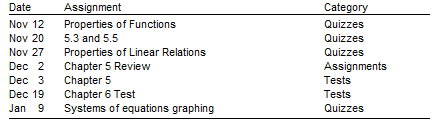 	                          ****All corrections must be made for full marks ****